AGRICULTURE VICTORIA – Veterinary Diagnostic ServicesAgriBio Specimen Reception5 Ring Road,  La Trobe University.Bundoora, Victoria, 3083Phone:  (03) 9032 7515     Fax:  (03) 9032 7604Email: vet.diagnostics@ecodev.vic.gov.au 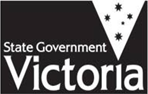 Record of Disease Event (RODE) and Laboratory Submission                        ICT VALIDATION IN SHEEP – POPULATION 2Interim copy:                                      Final copy:               (please tick box)                                                        ICT VALIDATION IN SHEEP – POPULATION 2Interim copy:                                      Final copy:               (please tick box)                                                        ICT VALIDATION IN SHEEP – POPULATION 2Interim copy:                                      Final copy:               (please tick box)                                                        ICT VALIDATION IN SHEEP – POPULATION 2Interim copy:                                      Final copy:               (please tick box)                                                        ICT VALIDATION IN SHEEP – POPULATION 2Interim copy:                                      Final copy:               (please tick box)                                                        ICT VALIDATION IN SHEEP – POPULATION 2Interim copy:                                      Final copy:               (please tick box)                                                        ICT VALIDATION IN SHEEP – POPULATION 2Interim copy:                                      Final copy:               (please tick box)                                                        ICT VALIDATION IN SHEEP – POPULATION 2Interim copy:                                      Final copy:               (please tick box)                                                        ICT VALIDATION IN SHEEP – POPULATION 2Interim copy:                                      Final copy:               (please tick box)                                                        ICT VALIDATION IN SHEEP – POPULATION 2Interim copy:                                      Final copy:               (please tick box)                                                        ICT VALIDATION IN SHEEP – POPULATION 2Interim copy:                                      Final copy:               (please tick box)                                                        ICT VALIDATION IN SHEEP – POPULATION 2Interim copy:                                      Final copy:               (please tick box)                                                        ICT VALIDATION IN SHEEP – POPULATION 2Interim copy:                                      Final copy:               (please tick box)                                                        ICT VALIDATION IN SHEEP – POPULATION 2Interim copy:                                      Final copy:               (please tick box)                                                        ICT VALIDATION IN SHEEP – POPULATION 2Interim copy:                                      Final copy:               (please tick box)                                                        ICT VALIDATION IN SHEEP – POPULATION 2Interim copy:                                      Final copy:               (please tick box)                                Owner’s Name  ………………………………………………………………………………………………………..Trading/property Name  ..……………………….…… PICFarming system …………………………..…………………Property Address  ………………………………………………………………………………………………………………………………………………………………………………………………  Postcode ………………………Phone  (…...)	  Email		Contact name (if different from owner): ……………………………………………………………………………Phone  (…...)	  Email		Owner’s Name  ………………………………………………………………………………………………………..Trading/property Name  ..……………………….…… PICFarming system …………………………..…………………Property Address  ………………………………………………………………………………………………………………………………………………………………………………………………  Postcode ………………………Phone  (…...)	  Email		Contact name (if different from owner): ……………………………………………………………………………Phone  (…...)	  Email		Owner’s Name  ………………………………………………………………………………………………………..Trading/property Name  ..……………………….…… PICFarming system …………………………..…………………Property Address  ………………………………………………………………………………………………………………………………………………………………………………………………  Postcode ………………………Phone  (…...)	  Email		Contact name (if different from owner): ……………………………………………………………………………Phone  (…...)	  Email		Owner’s Name  ………………………………………………………………………………………………………..Trading/property Name  ..……………………….…… PICFarming system …………………………..…………………Property Address  ………………………………………………………………………………………………………………………………………………………………………………………………  Postcode ………………………Phone  (…...)	  Email		Contact name (if different from owner): ……………………………………………………………………………Phone  (…...)	  Email		Owner’s Name  ………………………………………………………………………………………………………..Trading/property Name  ..……………………….…… PICFarming system …………………………..…………………Property Address  ………………………………………………………………………………………………………………………………………………………………………………………………  Postcode ………………………Phone  (…...)	  Email		Contact name (if different from owner): ……………………………………………………………………………Phone  (…...)	  Email		Owner’s Name  ………………………………………………………………………………………………………..Trading/property Name  ..……………………….…… PICFarming system …………………………..…………………Property Address  ………………………………………………………………………………………………………………………………………………………………………………………………  Postcode ………………………Phone  (…...)	  Email		Contact name (if different from owner): ……………………………………………………………………………Phone  (…...)	  Email		Owner’s Name  ………………………………………………………………………………………………………..Trading/property Name  ..……………………….…… PICFarming system …………………………..…………………Property Address  ………………………………………………………………………………………………………………………………………………………………………………………………  Postcode ………………………Phone  (…...)	  Email		Contact name (if different from owner): ……………………………………………………………………………Phone  (…...)	  Email		Owner’s Name  ………………………………………………………………………………………………………..Trading/property Name  ..……………………….…… PICFarming system …………………………..…………………Property Address  ………………………………………………………………………………………………………………………………………………………………………………………………  Postcode ………………………Phone  (…...)	  Email		Contact name (if different from owner): ……………………………………………………………………………Phone  (…...)	  Email		Owner’s Name  ………………………………………………………………………………………………………..Trading/property Name  ..……………………….…… PICFarming system …………………………..…………………Property Address  ………………………………………………………………………………………………………………………………………………………………………………………………  Postcode ………………………Phone  (…...)	  Email		Contact name (if different from owner): ……………………………………………………………………………Phone  (…...)	  Email		Owner’s Name  ………………………………………………………………………………………………………..Trading/property Name  ..……………………….…… PICFarming system …………………………..…………………Property Address  ………………………………………………………………………………………………………………………………………………………………………………………………  Postcode ………………………Phone  (…...)	  Email		Contact name (if different from owner): ……………………………………………………………………………Phone  (…...)	  Email		Owner’s Name  ………………………………………………………………………………………………………..Trading/property Name  ..……………………….…… PICFarming system …………………………..…………………Property Address  ………………………………………………………………………………………………………………………………………………………………………………………………  Postcode ………………………Phone  (…...)	  Email		Contact name (if different from owner): ……………………………………………………………………………Phone  (…...)	  Email		Owner’s Name  ………………………………………………………………………………………………………..Trading/property Name  ..……………………….…… PICFarming system …………………………..…………………Property Address  ………………………………………………………………………………………………………………………………………………………………………………………………  Postcode ………………………Phone  (…...)	  Email		Contact name (if different from owner): ……………………………………………………………………………Phone  (…...)	  Email		Owner’s Name  ………………………………………………………………………………………………………..Trading/property Name  ..……………………….…… PICFarming system …………………………..…………………Property Address  ………………………………………………………………………………………………………………………………………………………………………………………………  Postcode ………………………Phone  (…...)	  Email		Contact name (if different from owner): ……………………………………………………………………………Phone  (…...)	  Email		Lab Use Only   Accession No.Duty Path:………..……………………..Lab Use Only   Accession No.Duty Path:………..……………………..Lab Use Only   Accession No.Duty Path:………..……………………..SENDER                              Karen Moore;    Jaimie HunnamPractitioner name:………………………………………………………………………..……….…………Practice/Company:………………………………………………………………………………..……………………. Postal Address …………………………………………………………………………..…..Postcode  ………………Phone: (…….) ……………………………………..……..       Email: ………………………………………………..SENDER                              Karen Moore;    Jaimie HunnamPractitioner name:………………………………………………………………………..……….…………Practice/Company:………………………………………………………………………………..……………………. Postal Address …………………………………………………………………………..…..Postcode  ………………Phone: (…….) ……………………………………..……..       Email: ………………………………………………..SENDER                              Karen Moore;    Jaimie HunnamPractitioner name:………………………………………………………………………..……….…………Practice/Company:………………………………………………………………………………..……………………. Postal Address …………………………………………………………………………..…..Postcode  ………………Phone: (…….) ……………………………………..……..       Email: ………………………………………………..SENDER                              Karen Moore;    Jaimie HunnamPractitioner name:………………………………………………………………………..……….…………Practice/Company:………………………………………………………………………………..……………………. Postal Address …………………………………………………………………………..…..Postcode  ………………Phone: (…….) ……………………………………..……..       Email: ………………………………………………..SENDER                              Karen Moore;    Jaimie HunnamPractitioner name:………………………………………………………………………..……….…………Practice/Company:………………………………………………………………………………..……………………. Postal Address …………………………………………………………………………..…..Postcode  ………………Phone: (…….) ……………………………………..……..       Email: ………………………………………………..SENDER                              Karen Moore;    Jaimie HunnamPractitioner name:………………………………………………………………………..……….…………Practice/Company:………………………………………………………………………………..……………………. Postal Address …………………………………………………………………………..…..Postcode  ………………Phone: (…….) ……………………………………..……..       Email: ………………………………………………..SENDER                              Karen Moore;    Jaimie HunnamPractitioner name:………………………………………………………………………..……….…………Practice/Company:………………………………………………………………………………..……………………. Postal Address …………………………………………………………………………..…..Postcode  ………………Phone: (…….) ……………………………………..……..       Email: ………………………………………………..SENDER                              Karen Moore;    Jaimie HunnamPractitioner name:………………………………………………………………………..……….…………Practice/Company:………………………………………………………………………………..……………………. Postal Address …………………………………………………………………………..…..Postcode  ………………Phone: (…….) ……………………………………..……..       Email: ………………………………………………..SENDER                              Karen Moore;    Jaimie HunnamPractitioner name:………………………………………………………………………..……….…………Practice/Company:………………………………………………………………………………..……………………. Postal Address …………………………………………………………………………..…..Postcode  ………………Phone: (…….) ……………………………………..……..       Email: ………………………………………………..SENDER                              Karen Moore;    Jaimie HunnamPractitioner name:………………………………………………………………………..……….…………Practice/Company:………………………………………………………………………………..……………………. Postal Address …………………………………………………………………………..…..Postcode  ………………Phone: (…….) ……………………………………..……..       Email: ………………………………………………..SENDER                              Karen Moore;    Jaimie HunnamPractitioner name:………………………………………………………………………..……….…………Practice/Company:………………………………………………………………………………..……………………. Postal Address …………………………………………………………………………..…..Postcode  ………………Phone: (…….) ……………………………………..……..       Email: ………………………………………………..SENDER                              Karen Moore;    Jaimie HunnamPractitioner name:………………………………………………………………………..……….…………Practice/Company:………………………………………………………………………………..……………………. Postal Address …………………………………………………………………………..…..Postcode  ………………Phone: (…….) ……………………………………..……..       Email: ………………………………………………..SENDER                              Karen Moore;    Jaimie HunnamPractitioner name:………………………………………………………………………..……….…………Practice/Company:………………………………………………………………………………..……………………. Postal Address …………………………………………………………………………..…..Postcode  ………………Phone: (…….) ……………………………………..……..       Email: ………………………………………………..Lab Use Only   Accession No.Duty Path:………..……………………..Lab Use Only   Accession No.Duty Path:………..……………………..Lab Use Only   Accession No.Duty Path:………..……………………..  Previous/related lab numbers: …………………………………………………………………………………..  Previous/related lab numbers: …………………………………………………………………………………..  Previous/related lab numbers: …………………………………………………………………………………..  Previous/related lab numbers: …………………………………………………………………………………..  Previous/related lab numbers: …………………………………………………………………………………..  Previous/related lab numbers: …………………………………………………………………………………..  Previous/related lab numbers: …………………………………………………………………………………..  Previous/related lab numbers: …………………………………………………………………………………..  Previous/related lab numbers: …………………………………………………………………………………..  Previous/related lab numbers: …………………………………………………………………………………..  Previous/related lab numbers: …………………………………………………………………………………..  Previous/related lab numbers: …………………………………………………………………………………..  Previous/related lab numbers: …………………………………………………………………………………..  Previous/related lab numbers: …………………………………………………………………………………..  Previous/related lab numbers: …………………………………………………………………………………..  Previous/related lab numbers: …………………………………………………………………………………..Date of investigation…..../ ……../ ………Date of investigation…..../ ……../ ………Date of investigation…..../ ……../ ………Date of sample collection……./ ……./ …….Date of sample collection……./ ……./ …….Date of sample collection……./ ……./ …….Date of sample collection……./ ……./ …….Date of first case……./ ……./ ……..Date of first case……./ ……./ ……..Date of first case……./ ……./ ……..Date of first case……./ ……./ …….. Date of most recent case.……./……../……. Date of most recent case.……./……../……. Date of most recent case.……./……../……. Date of most recent case.……./……../……. Date of most recent case.……./……../…….Reason forSubmission(please tick)Significant Disease Investigation (SDI)                           Transmissible Spongiform                                                                                               Encephalopathy (TSE) Name of authorising  DVO: ………………………….…Date authorised  ..…. / ….... / …….Significant Disease Investigation (SDI)                           Transmissible Spongiform                                                                                               Encephalopathy (TSE) Name of authorising  DVO: ………………………….…Date authorised  ..…. / ….... / …….Significant Disease Investigation (SDI)                           Transmissible Spongiform                                                                                               Encephalopathy (TSE) Name of authorising  DVO: ………………………….…Date authorised  ..…. / ….... / …….Significant Disease Investigation (SDI)                           Transmissible Spongiform                                                                                               Encephalopathy (TSE) Name of authorising  DVO: ………………………….…Date authorised  ..…. / ….... / …….Significant Disease Investigation (SDI)                           Transmissible Spongiform                                                                                               Encephalopathy (TSE) Name of authorising  DVO: ………………………….…Date authorised  ..…. / ….... / …….Significant Disease Investigation (SDI)                           Transmissible Spongiform                                                                                               Encephalopathy (TSE) Name of authorising  DVO: ………………………….…Date authorised  ..…. / ….... / …….Significant Disease Investigation (SDI)                           Transmissible Spongiform                                                                                               Encephalopathy (TSE) Name of authorising  DVO: ………………………….…Date authorised  ..…. / ….... / …….Significant Disease Investigation (SDI)                           Transmissible Spongiform                                                                                               Encephalopathy (TSE) Name of authorising  DVO: ………………………….…Date authorised  ..…. / ….... / …….Significant Disease Investigation (SDI)                           Transmissible Spongiform                                                                                               Encephalopathy (TSE) Name of authorising  DVO: ………………………….…Date authorised  ..…. / ….... / …….Significant Disease Investigation (SDI)                           Transmissible Spongiform                                                                                               Encephalopathy (TSE) Name of authorising  DVO: ………………………….…Date authorised  ..…. / ….... / …….   Other        ICT Validation in sheep   Other        ICT Validation in sheep   Other        ICT Validation in sheep   Other        ICT Validation in sheep   Other        ICT Validation in sheepSpeciesSHEEP…………………Breed…………………………..…..Breed…………………………..…..Breed…………………………..…..Age……….…Age……….…Sex…………Total of species on property*…..…………….Total of species on property*…..…………….Total of species on property*…..…………….No. susceptible**…………….No. examined……………No. examined……………No. examined……………No. Sick………..No. Dead……….*  Total number of animals of species of interest on that property, regardless of age and/or sex** Total number of animals of species of interest on the property that could potentially be susceptible to the investigated condition(s) (e.g. abortion = females of breeding age only).                                                       NOTE: Number susceptible, number sick and number dead are mutually exclusive groups.*  Total number of animals of species of interest on that property, regardless of age and/or sex** Total number of animals of species of interest on the property that could potentially be susceptible to the investigated condition(s) (e.g. abortion = females of breeding age only).                                                       NOTE: Number susceptible, number sick and number dead are mutually exclusive groups.*  Total number of animals of species of interest on that property, regardless of age and/or sex** Total number of animals of species of interest on the property that could potentially be susceptible to the investigated condition(s) (e.g. abortion = females of breeding age only).                                                       NOTE: Number susceptible, number sick and number dead are mutually exclusive groups.*  Total number of animals of species of interest on that property, regardless of age and/or sex** Total number of animals of species of interest on the property that could potentially be susceptible to the investigated condition(s) (e.g. abortion = females of breeding age only).                                                       NOTE: Number susceptible, number sick and number dead are mutually exclusive groups.*  Total number of animals of species of interest on that property, regardless of age and/or sex** Total number of animals of species of interest on the property that could potentially be susceptible to the investigated condition(s) (e.g. abortion = females of breeding age only).                                                       NOTE: Number susceptible, number sick and number dead are mutually exclusive groups.*  Total number of animals of species of interest on that property, regardless of age and/or sex** Total number of animals of species of interest on the property that could potentially be susceptible to the investigated condition(s) (e.g. abortion = females of breeding age only).                                                       NOTE: Number susceptible, number sick and number dead are mutually exclusive groups.*  Total number of animals of species of interest on that property, regardless of age and/or sex** Total number of animals of species of interest on the property that could potentially be susceptible to the investigated condition(s) (e.g. abortion = females of breeding age only).                                                       NOTE: Number susceptible, number sick and number dead are mutually exclusive groups.*  Total number of animals of species of interest on that property, regardless of age and/or sex** Total number of animals of species of interest on the property that could potentially be susceptible to the investigated condition(s) (e.g. abortion = females of breeding age only).                                                       NOTE: Number susceptible, number sick and number dead are mutually exclusive groups.*  Total number of animals of species of interest on that property, regardless of age and/or sex** Total number of animals of species of interest on the property that could potentially be susceptible to the investigated condition(s) (e.g. abortion = females of breeding age only).                                                       NOTE: Number susceptible, number sick and number dead are mutually exclusive groups.*  Total number of animals of species of interest on that property, regardless of age and/or sex** Total number of animals of species of interest on the property that could potentially be susceptible to the investigated condition(s) (e.g. abortion = females of breeding age only).                                                       NOTE: Number susceptible, number sick and number dead are mutually exclusive groups.*  Total number of animals of species of interest on that property, regardless of age and/or sex** Total number of animals of species of interest on the property that could potentially be susceptible to the investigated condition(s) (e.g. abortion = females of breeding age only).                                                       NOTE: Number susceptible, number sick and number dead are mutually exclusive groups.*  Total number of animals of species of interest on that property, regardless of age and/or sex** Total number of animals of species of interest on the property that could potentially be susceptible to the investigated condition(s) (e.g. abortion = females of breeding age only).                                                       NOTE: Number susceptible, number sick and number dead are mutually exclusive groups.*  Total number of animals of species of interest on that property, regardless of age and/or sex** Total number of animals of species of interest on the property that could potentially be susceptible to the investigated condition(s) (e.g. abortion = females of breeding age only).                                                       NOTE: Number susceptible, number sick and number dead are mutually exclusive groups.*  Total number of animals of species of interest on that property, regardless of age and/or sex** Total number of animals of species of interest on the property that could potentially be susceptible to the investigated condition(s) (e.g. abortion = females of breeding age only).                                                       NOTE: Number susceptible, number sick and number dead are mutually exclusive groups.*  Total number of animals of species of interest on that property, regardless of age and/or sex** Total number of animals of species of interest on the property that could potentially be susceptible to the investigated condition(s) (e.g. abortion = females of breeding age only).                                                       NOTE: Number susceptible, number sick and number dead are mutually exclusive groups.*  Total number of animals of species of interest on that property, regardless of age and/or sex** Total number of animals of species of interest on the property that could potentially be susceptible to the investigated condition(s) (e.g. abortion = females of breeding age only).                                                       NOTE: Number susceptible, number sick and number dead are mutually exclusive groups.History and predisposing factors  ( ** to be eligible for ICT Validation study, the sheep must have experienced sudden death **)…………………………………………………………………………………………………….	…………………………………………………………..……………………………………………………………………………………………………………………………………………………...................Clinical assessment (including condition score)  …. ……………………………………………………………………………………………….……..……………………………………………………………………………………………………………………………………………………...................……………………………………………………………………………………………….……………………………………………………………………………………………………………...Post mortem findings/lesions  (** if suspicious of anthrax – DO NOT conduct a post-mortem **)                                                  Not applicable……………………………………………………………………………………………………………………………………………………..................………………………………………………………………………………………………………………………………………………………………..………………………………………………………………………………………………………………………………………………………………..History and predisposing factors  ( ** to be eligible for ICT Validation study, the sheep must have experienced sudden death **)…………………………………………………………………………………………………….	…………………………………………………………..……………………………………………………………………………………………………………………………………………………...................Clinical assessment (including condition score)  …. ……………………………………………………………………………………………….……..……………………………………………………………………………………………………………………………………………………...................……………………………………………………………………………………………….……………………………………………………………………………………………………………...Post mortem findings/lesions  (** if suspicious of anthrax – DO NOT conduct a post-mortem **)                                                  Not applicable……………………………………………………………………………………………………………………………………………………..................………………………………………………………………………………………………………………………………………………………………..………………………………………………………………………………………………………………………………………………………………..History and predisposing factors  ( ** to be eligible for ICT Validation study, the sheep must have experienced sudden death **)…………………………………………………………………………………………………….	…………………………………………………………..……………………………………………………………………………………………………………………………………………………...................Clinical assessment (including condition score)  …. ……………………………………………………………………………………………….……..……………………………………………………………………………………………………………………………………………………...................……………………………………………………………………………………………….……………………………………………………………………………………………………………...Post mortem findings/lesions  (** if suspicious of anthrax – DO NOT conduct a post-mortem **)                                                  Not applicable……………………………………………………………………………………………………………………………………………………..................………………………………………………………………………………………………………………………………………………………………..………………………………………………………………………………………………………………………………………………………………..History and predisposing factors  ( ** to be eligible for ICT Validation study, the sheep must have experienced sudden death **)…………………………………………………………………………………………………….	…………………………………………………………..……………………………………………………………………………………………………………………………………………………...................Clinical assessment (including condition score)  …. ……………………………………………………………………………………………….……..……………………………………………………………………………………………………………………………………………………...................……………………………………………………………………………………………….……………………………………………………………………………………………………………...Post mortem findings/lesions  (** if suspicious of anthrax – DO NOT conduct a post-mortem **)                                                  Not applicable……………………………………………………………………………………………………………………………………………………..................………………………………………………………………………………………………………………………………………………………………..………………………………………………………………………………………………………………………………………………………………..History and predisposing factors  ( ** to be eligible for ICT Validation study, the sheep must have experienced sudden death **)…………………………………………………………………………………………………….	…………………………………………………………..……………………………………………………………………………………………………………………………………………………...................Clinical assessment (including condition score)  …. ……………………………………………………………………………………………….……..……………………………………………………………………………………………………………………………………………………...................……………………………………………………………………………………………….……………………………………………………………………………………………………………...Post mortem findings/lesions  (** if suspicious of anthrax – DO NOT conduct a post-mortem **)                                                  Not applicable……………………………………………………………………………………………………………………………………………………..................………………………………………………………………………………………………………………………………………………………………..………………………………………………………………………………………………………………………………………………………………..History and predisposing factors  ( ** to be eligible for ICT Validation study, the sheep must have experienced sudden death **)…………………………………………………………………………………………………….	…………………………………………………………..……………………………………………………………………………………………………………………………………………………...................Clinical assessment (including condition score)  …. ……………………………………………………………………………………………….……..……………………………………………………………………………………………………………………………………………………...................……………………………………………………………………………………………….……………………………………………………………………………………………………………...Post mortem findings/lesions  (** if suspicious of anthrax – DO NOT conduct a post-mortem **)                                                  Not applicable……………………………………………………………………………………………………………………………………………………..................………………………………………………………………………………………………………………………………………………………………..………………………………………………………………………………………………………………………………………………………………..History and predisposing factors  ( ** to be eligible for ICT Validation study, the sheep must have experienced sudden death **)…………………………………………………………………………………………………….	…………………………………………………………..……………………………………………………………………………………………………………………………………………………...................Clinical assessment (including condition score)  …. ……………………………………………………………………………………………….……..……………………………………………………………………………………………………………………………………………………...................……………………………………………………………………………………………….……………………………………………………………………………………………………………...Post mortem findings/lesions  (** if suspicious of anthrax – DO NOT conduct a post-mortem **)                                                  Not applicable……………………………………………………………………………………………………………………………………………………..................………………………………………………………………………………………………………………………………………………………………..………………………………………………………………………………………………………………………………………………………………..History and predisposing factors  ( ** to be eligible for ICT Validation study, the sheep must have experienced sudden death **)…………………………………………………………………………………………………….	…………………………………………………………..……………………………………………………………………………………………………………………………………………………...................Clinical assessment (including condition score)  …. ……………………………………………………………………………………………….……..……………………………………………………………………………………………………………………………………………………...................……………………………………………………………………………………………….……………………………………………………………………………………………………………...Post mortem findings/lesions  (** if suspicious of anthrax – DO NOT conduct a post-mortem **)                                                  Not applicable……………………………………………………………………………………………………………………………………………………..................………………………………………………………………………………………………………………………………………………………………..………………………………………………………………………………………………………………………………………………………………..History and predisposing factors  ( ** to be eligible for ICT Validation study, the sheep must have experienced sudden death **)…………………………………………………………………………………………………….	…………………………………………………………..……………………………………………………………………………………………………………………………………………………...................Clinical assessment (including condition score)  …. ……………………………………………………………………………………………….……..……………………………………………………………………………………………………………………………………………………...................……………………………………………………………………………………………….……………………………………………………………………………………………………………...Post mortem findings/lesions  (** if suspicious of anthrax – DO NOT conduct a post-mortem **)                                                  Not applicable……………………………………………………………………………………………………………………………………………………..................………………………………………………………………………………………………………………………………………………………………..………………………………………………………………………………………………………………………………………………………………..History and predisposing factors  ( ** to be eligible for ICT Validation study, the sheep must have experienced sudden death **)…………………………………………………………………………………………………….	…………………………………………………………..……………………………………………………………………………………………………………………………………………………...................Clinical assessment (including condition score)  …. ……………………………………………………………………………………………….……..……………………………………………………………………………………………………………………………………………………...................……………………………………………………………………………………………….……………………………………………………………………………………………………………...Post mortem findings/lesions  (** if suspicious of anthrax – DO NOT conduct a post-mortem **)                                                  Not applicable……………………………………………………………………………………………………………………………………………………..................………………………………………………………………………………………………………………………………………………………………..………………………………………………………………………………………………………………………………………………………………..History and predisposing factors  ( ** to be eligible for ICT Validation study, the sheep must have experienced sudden death **)…………………………………………………………………………………………………….	…………………………………………………………..……………………………………………………………………………………………………………………………………………………...................Clinical assessment (including condition score)  …. ……………………………………………………………………………………………….……..……………………………………………………………………………………………………………………………………………………...................……………………………………………………………………………………………….……………………………………………………………………………………………………………...Post mortem findings/lesions  (** if suspicious of anthrax – DO NOT conduct a post-mortem **)                                                  Not applicable……………………………………………………………………………………………………………………………………………………..................………………………………………………………………………………………………………………………………………………………………..………………………………………………………………………………………………………………………………………………………………..History and predisposing factors  ( ** to be eligible for ICT Validation study, the sheep must have experienced sudden death **)…………………………………………………………………………………………………….	…………………………………………………………..……………………………………………………………………………………………………………………………………………………...................Clinical assessment (including condition score)  …. ……………………………………………………………………………………………….……..……………………………………………………………………………………………………………………………………………………...................……………………………………………………………………………………………….……………………………………………………………………………………………………………...Post mortem findings/lesions  (** if suspicious of anthrax – DO NOT conduct a post-mortem **)                                                  Not applicable……………………………………………………………………………………………………………………………………………………..................………………………………………………………………………………………………………………………………………………………………..………………………………………………………………………………………………………………………………………………………………..History and predisposing factors  ( ** to be eligible for ICT Validation study, the sheep must have experienced sudden death **)…………………………………………………………………………………………………….	…………………………………………………………..……………………………………………………………………………………………………………………………………………………...................Clinical assessment (including condition score)  …. ……………………………………………………………………………………………….……..……………………………………………………………………………………………………………………………………………………...................……………………………………………………………………………………………….……………………………………………………………………………………………………………...Post mortem findings/lesions  (** if suspicious of anthrax – DO NOT conduct a post-mortem **)                                                  Not applicable……………………………………………………………………………………………………………………………………………………..................………………………………………………………………………………………………………………………………………………………………..………………………………………………………………………………………………………………………………………………………………..History and predisposing factors  ( ** to be eligible for ICT Validation study, the sheep must have experienced sudden death **)…………………………………………………………………………………………………….	…………………………………………………………..……………………………………………………………………………………………………………………………………………………...................Clinical assessment (including condition score)  …. ……………………………………………………………………………………………….……..……………………………………………………………………………………………………………………………………………………...................……………………………………………………………………………………………….……………………………………………………………………………………………………………...Post mortem findings/lesions  (** if suspicious of anthrax – DO NOT conduct a post-mortem **)                                                  Not applicable……………………………………………………………………………………………………………………………………………………..................………………………………………………………………………………………………………………………………………………………………..………………………………………………………………………………………………………………………………………………………………..History and predisposing factors  ( ** to be eligible for ICT Validation study, the sheep must have experienced sudden death **)…………………………………………………………………………………………………….	…………………………………………………………..……………………………………………………………………………………………………………………………………………………...................Clinical assessment (including condition score)  …. ……………………………………………………………………………………………….……..……………………………………………………………………………………………………………………………………………………...................……………………………………………………………………………………………….……………………………………………………………………………………………………………...Post mortem findings/lesions  (** if suspicious of anthrax – DO NOT conduct a post-mortem **)                                                  Not applicable……………………………………………………………………………………………………………………………………………………..................………………………………………………………………………………………………………………………………………………………………..………………………………………………………………………………………………………………………………………………………………..History and predisposing factors  ( ** to be eligible for ICT Validation study, the sheep must have experienced sudden death **)…………………………………………………………………………………………………….	…………………………………………………………..……………………………………………………………………………………………………………………………………………………...................Clinical assessment (including condition score)  …. ……………………………………………………………………………………………….……..……………………………………………………………………………………………………………………………………………………...................……………………………………………………………………………………………….……………………………………………………………………………………………………………...Post mortem findings/lesions  (** if suspicious of anthrax – DO NOT conduct a post-mortem **)                                                  Not applicable……………………………………………………………………………………………………………………………………………………..................………………………………………………………………………………………………………………………………………………………………..………………………………………………………………………………………………………………………………………………………………..History and predisposing factors  ( ** to be eligible for ICT Validation study, the sheep must have experienced sudden death **)…………………………………………………………………………………………………….	…………………………………………………………..……………………………………………………………………………………………………………………………………………………...................Clinical assessment (including condition score)  …. ……………………………………………………………………………………………….……..……………………………………………………………………………………………………………………………………………………...................……………………………………………………………………………………………….……………………………………………………………………………………………………………...Post mortem findings/lesions  (** if suspicious of anthrax – DO NOT conduct a post-mortem **)                                                  Not applicable……………………………………………………………………………………………………………………………………………………..................………………………………………………………………………………………………………………………………………………………………..………………………………………………………………………………………………………………………………………………………………..History and predisposing factors  ( ** to be eligible for ICT Validation study, the sheep must have experienced sudden death **)…………………………………………………………………………………………………….	…………………………………………………………..……………………………………………………………………………………………………………………………………………………...................Clinical assessment (including condition score)  …. ……………………………………………………………………………………………….……..……………………………………………………………………………………………………………………………………………………...................……………………………………………………………………………………………….……………………………………………………………………………………………………………...Post mortem findings/lesions  (** if suspicious of anthrax – DO NOT conduct a post-mortem **)                                                  Not applicable……………………………………………………………………………………………………………………………………………………..................………………………………………………………………………………………………………………………………………………………………..………………………………………………………………………………………………………………………………………………………………..History and predisposing factors  ( ** to be eligible for ICT Validation study, the sheep must have experienced sudden death **)…………………………………………………………………………………………………….	…………………………………………………………..……………………………………………………………………………………………………………………………………………………...................Clinical assessment (including condition score)  …. ……………………………………………………………………………………………….……..……………………………………………………………………………………………………………………………………………………...................……………………………………………………………………………………………….……………………………………………………………………………………………………………...Post mortem findings/lesions  (** if suspicious of anthrax – DO NOT conduct a post-mortem **)                                                  Not applicable……………………………………………………………………………………………………………………………………………………..................………………………………………………………………………………………………………………………………………………………………..………………………………………………………………………………………………………………………………………………………………..History and predisposing factors  ( ** to be eligible for ICT Validation study, the sheep must have experienced sudden death **)…………………………………………………………………………………………………….	…………………………………………………………..……………………………………………………………………………………………………………………………………………………...................Clinical assessment (including condition score)  …. ……………………………………………………………………………………………….……..……………………………………………………………………………………………………………………………………………………...................……………………………………………………………………………………………….……………………………………………………………………………………………………………...Post mortem findings/lesions  (** if suspicious of anthrax – DO NOT conduct a post-mortem **)                                                  Not applicable……………………………………………………………………………………………………………………………………………………..................………………………………………………………………………………………………………………………………………………………………..………………………………………………………………………………………………………………………………………………………………..History and predisposing factors  ( ** to be eligible for ICT Validation study, the sheep must have experienced sudden death **)…………………………………………………………………………………………………….	…………………………………………………………..……………………………………………………………………………………………………………………………………………………...................Clinical assessment (including condition score)  …. ……………………………………………………………………………………………….……..……………………………………………………………………………………………………………………………………………………...................……………………………………………………………………………………………….……………………………………………………………………………………………………………...Post mortem findings/lesions  (** if suspicious of anthrax – DO NOT conduct a post-mortem **)                                                  Not applicable……………………………………………………………………………………………………………………………………………………..................………………………………………………………………………………………………………………………………………………………………..………………………………………………………………………………………………………………………………………………………………..History and predisposing factors  ( ** to be eligible for ICT Validation study, the sheep must have experienced sudden death **)…………………………………………………………………………………………………….	…………………………………………………………..……………………………………………………………………………………………………………………………………………………...................Clinical assessment (including condition score)  …. ……………………………………………………………………………………………….……..……………………………………………………………………………………………………………………………………………………...................……………………………………………………………………………………………….……………………………………………………………………………………………………………...Post mortem findings/lesions  (** if suspicious of anthrax – DO NOT conduct a post-mortem **)                                                  Not applicable……………………………………………………………………………………………………………………………………………………..................………………………………………………………………………………………………………………………………………………………………..………………………………………………………………………………………………………………………………………………………………..History and predisposing factors  ( ** to be eligible for ICT Validation study, the sheep must have experienced sudden death **)…………………………………………………………………………………………………….	…………………………………………………………..……………………………………………………………………………………………………………………………………………………...................Clinical assessment (including condition score)  …. ……………………………………………………………………………………………….……..……………………………………………………………………………………………………………………………………………………...................……………………………………………………………………………………………….……………………………………………………………………………………………………………...Post mortem findings/lesions  (** if suspicious of anthrax – DO NOT conduct a post-mortem **)                                                  Not applicable……………………………………………………………………………………………………………………………………………………..................………………………………………………………………………………………………………………………………………………………………..………………………………………………………………………………………………………………………………………………………………..History and predisposing factors  ( ** to be eligible for ICT Validation study, the sheep must have experienced sudden death **)…………………………………………………………………………………………………….	…………………………………………………………..……………………………………………………………………………………………………………………………………………………...................Clinical assessment (including condition score)  …. ……………………………………………………………………………………………….……..……………………………………………………………………………………………………………………………………………………...................……………………………………………………………………………………………….……………………………………………………………………………………………………………...Post mortem findings/lesions  (** if suspicious of anthrax – DO NOT conduct a post-mortem **)                                                  Not applicable……………………………………………………………………………………………………………………………………………………..................………………………………………………………………………………………………………………………………………………………………..………………………………………………………………………………………………………………………………………………………………..History and predisposing factors  ( ** to be eligible for ICT Validation study, the sheep must have experienced sudden death **)…………………………………………………………………………………………………….	…………………………………………………………..……………………………………………………………………………………………………………………………………………………...................Clinical assessment (including condition score)  …. ……………………………………………………………………………………………….……..……………………………………………………………………………………………………………………………………………………...................……………………………………………………………………………………………….……………………………………………………………………………………………………………...Post mortem findings/lesions  (** if suspicious of anthrax – DO NOT conduct a post-mortem **)                                                  Not applicable……………………………………………………………………………………………………………………………………………………..................………………………………………………………………………………………………………………………………………………………………..………………………………………………………………………………………………………………………………………………………………..History and predisposing factors  ( ** to be eligible for ICT Validation study, the sheep must have experienced sudden death **)…………………………………………………………………………………………………….	…………………………………………………………..……………………………………………………………………………………………………………………………………………………...................Clinical assessment (including condition score)  …. ……………………………………………………………………………………………….……..……………………………………………………………………………………………………………………………………………………...................……………………………………………………………………………………………….……………………………………………………………………………………………………………...Post mortem findings/lesions  (** if suspicious of anthrax – DO NOT conduct a post-mortem **)                                                  Not applicable……………………………………………………………………………………………………………………………………………………..................………………………………………………………………………………………………………………………………………………………………..………………………………………………………………………………………………………………………………………………………………..History and predisposing factors  ( ** to be eligible for ICT Validation study, the sheep must have experienced sudden death **)…………………………………………………………………………………………………….	…………………………………………………………..……………………………………………………………………………………………………………………………………………………...................Clinical assessment (including condition score)  …. ……………………………………………………………………………………………….……..……………………………………………………………………………………………………………………………………………………...................……………………………………………………………………………………………….……………………………………………………………………………………………………………...Post mortem findings/lesions  (** if suspicious of anthrax – DO NOT conduct a post-mortem **)                                                  Not applicable……………………………………………………………………………………………………………………………………………………..................………………………………………………………………………………………………………………………………………………………………..………………………………………………………………………………………………………………………………………………………………..History and predisposing factors  ( ** to be eligible for ICT Validation study, the sheep must have experienced sudden death **)…………………………………………………………………………………………………….	…………………………………………………………..……………………………………………………………………………………………………………………………………………………...................Clinical assessment (including condition score)  …. ……………………………………………………………………………………………….……..……………………………………………………………………………………………………………………………………………………...................……………………………………………………………………………………………….……………………………………………………………………………………………………………...Post mortem findings/lesions  (** if suspicious of anthrax – DO NOT conduct a post-mortem **)                                                  Not applicable……………………………………………………………………………………………………………………………………………………..................………………………………………………………………………………………………………………………………………………………………..………………………………………………………………………………………………………………………………………………………………..History and predisposing factors  ( ** to be eligible for ICT Validation study, the sheep must have experienced sudden death **)…………………………………………………………………………………………………….	…………………………………………………………..……………………………………………………………………………………………………………………………………………………...................Clinical assessment (including condition score)  …. ……………………………………………………………………………………………….……..……………………………………………………………………………………………………………………………………………………...................……………………………………………………………………………………………….……………………………………………………………………………………………………………...Post mortem findings/lesions  (** if suspicious of anthrax – DO NOT conduct a post-mortem **)                                                  Not applicable……………………………………………………………………………………………………………………………………………………..................………………………………………………………………………………………………………………………………………………………………..………………………………………………………………………………………………………………………………………………………………..History and predisposing factors  ( ** to be eligible for ICT Validation study, the sheep must have experienced sudden death **)…………………………………………………………………………………………………….	…………………………………………………………..……………………………………………………………………………………………………………………………………………………...................Clinical assessment (including condition score)  …. ……………………………………………………………………………………………….……..……………………………………………………………………………………………………………………………………………………...................……………………………………………………………………………………………….……………………………………………………………………………………………………………...Post mortem findings/lesions  (** if suspicious of anthrax – DO NOT conduct a post-mortem **)                                                  Not applicable……………………………………………………………………………………………………………………………………………………..................………………………………………………………………………………………………………………………………………………………………..………………………………………………………………………………………………………………………………………………………………..History and predisposing factors  ( ** to be eligible for ICT Validation study, the sheep must have experienced sudden death **)…………………………………………………………………………………………………….	…………………………………………………………..……………………………………………………………………………………………………………………………………………………...................Clinical assessment (including condition score)  …. ……………………………………………………………………………………………….……..……………………………………………………………………………………………………………………………………………………...................……………………………………………………………………………………………….……………………………………………………………………………………………………………...Post mortem findings/lesions  (** if suspicious of anthrax – DO NOT conduct a post-mortem **)                                                  Not applicable……………………………………………………………………………………………………………………………………………………..................………………………………………………………………………………………………………………………………………………………………..………………………………………………………………………………………………………………………………………………………………..History and predisposing factors  ( ** to be eligible for ICT Validation study, the sheep must have experienced sudden death **)…………………………………………………………………………………………………….	…………………………………………………………..……………………………………………………………………………………………………………………………………………………...................Clinical assessment (including condition score)  …. ……………………………………………………………………………………………….……..……………………………………………………………………………………………………………………………………………………...................……………………………………………………………………………………………….……………………………………………………………………………………………………………...Post mortem findings/lesions  (** if suspicious of anthrax – DO NOT conduct a post-mortem **)                                                  Not applicable……………………………………………………………………………………………………………………………………………………..................………………………………………………………………………………………………………………………………………………………………..………………………………………………………………………………………………………………………………………………………………..History and predisposing factors  ( ** to be eligible for ICT Validation study, the sheep must have experienced sudden death **)…………………………………………………………………………………………………….	…………………………………………………………..……………………………………………………………………………………………………………………………………………………...................Clinical assessment (including condition score)  …. ……………………………………………………………………………………………….……..……………………………………………………………………………………………………………………………………………………...................……………………………………………………………………………………………….……………………………………………………………………………………………………………...Post mortem findings/lesions  (** if suspicious of anthrax – DO NOT conduct a post-mortem **)                                                  Not applicable……………………………………………………………………………………………………………………………………………………..................………………………………………………………………………………………………………………………………………………………………..………………………………………………………………………………………………………………………………………………………………..History and predisposing factors  ( ** to be eligible for ICT Validation study, the sheep must have experienced sudden death **)…………………………………………………………………………………………………….	…………………………………………………………..……………………………………………………………………………………………………………………………………………………...................Clinical assessment (including condition score)  …. ……………………………………………………………………………………………….……..……………………………………………………………………………………………………………………………………………………...................……………………………………………………………………………………………….……………………………………………………………………………………………………………...Post mortem findings/lesions  (** if suspicious of anthrax – DO NOT conduct a post-mortem **)                                                  Not applicable……………………………………………………………………………………………………………………………………………………..................………………………………………………………………………………………………………………………………………………………………..………………………………………………………………………………………………………………………………………………………………..History and predisposing factors  ( ** to be eligible for ICT Validation study, the sheep must have experienced sudden death **)…………………………………………………………………………………………………….	…………………………………………………………..……………………………………………………………………………………………………………………………………………………...................Clinical assessment (including condition score)  …. ……………………………………………………………………………………………….……..……………………………………………………………………………………………………………………………………………………...................……………………………………………………………………………………………….……………………………………………………………………………………………………………...Post mortem findings/lesions  (** if suspicious of anthrax – DO NOT conduct a post-mortem **)                                                  Not applicable……………………………………………………………………………………………………………………………………………………..................………………………………………………………………………………………………………………………………………………………………..………………………………………………………………………………………………………………………………………………………………..History and predisposing factors  ( ** to be eligible for ICT Validation study, the sheep must have experienced sudden death **)…………………………………………………………………………………………………….	…………………………………………………………..……………………………………………………………………………………………………………………………………………………...................Clinical assessment (including condition score)  …. ……………………………………………………………………………………………….……..……………………………………………………………………………………………………………………………………………………...................……………………………………………………………………………………………….……………………………………………………………………………………………………………...Post mortem findings/lesions  (** if suspicious of anthrax – DO NOT conduct a post-mortem **)                                                  Not applicable……………………………………………………………………………………………………………………………………………………..................………………………………………………………………………………………………………………………………………………………………..………………………………………………………………………………………………………………………………………………………………..History and predisposing factors  ( ** to be eligible for ICT Validation study, the sheep must have experienced sudden death **)…………………………………………………………………………………………………….	…………………………………………………………..……………………………………………………………………………………………………………………………………………………...................Clinical assessment (including condition score)  …. ……………………………………………………………………………………………….……..……………………………………………………………………………………………………………………………………………………...................……………………………………………………………………………………………….……………………………………………………………………………………………………………...Post mortem findings/lesions  (** if suspicious of anthrax – DO NOT conduct a post-mortem **)                                                  Not applicable……………………………………………………………………………………………………………………………………………………..................………………………………………………………………………………………………………………………………………………………………..………………………………………………………………………………………………………………………………………………………………..History and predisposing factors  ( ** to be eligible for ICT Validation study, the sheep must have experienced sudden death **)…………………………………………………………………………………………………….	…………………………………………………………..……………………………………………………………………………………………………………………………………………………...................Clinical assessment (including condition score)  …. ……………………………………………………………………………………………….……..……………………………………………………………………………………………………………………………………………………...................……………………………………………………………………………………………….……………………………………………………………………………………………………………...Post mortem findings/lesions  (** if suspicious of anthrax – DO NOT conduct a post-mortem **)                                                  Not applicable……………………………………………………………………………………………………………………………………………………..................………………………………………………………………………………………………………………………………………………………………..………………………………………………………………………………………………………………………………………………………………..History and predisposing factors  ( ** to be eligible for ICT Validation study, the sheep must have experienced sudden death **)…………………………………………………………………………………………………….	…………………………………………………………..……………………………………………………………………………………………………………………………………………………...................Clinical assessment (including condition score)  …. ……………………………………………………………………………………………….……..……………………………………………………………………………………………………………………………………………………...................……………………………………………………………………………………………….……………………………………………………………………………………………………………...Post mortem findings/lesions  (** if suspicious of anthrax – DO NOT conduct a post-mortem **)                                                  Not applicable……………………………………………………………………………………………………………………………………………………..................………………………………………………………………………………………………………………………………………………………………..………………………………………………………………………………………………………………………………………………………………..History and predisposing factors  ( ** to be eligible for ICT Validation study, the sheep must have experienced sudden death **)…………………………………………………………………………………………………….	…………………………………………………………..……………………………………………………………………………………………………………………………………………………...................Clinical assessment (including condition score)  …. ……………………………………………………………………………………………….……..……………………………………………………………………………………………………………………………………………………...................……………………………………………………………………………………………….……………………………………………………………………………………………………………...Post mortem findings/lesions  (** if suspicious of anthrax – DO NOT conduct a post-mortem **)                                                  Not applicable……………………………………………………………………………………………………………………………………………………..................………………………………………………………………………………………………………………………………………………………………..………………………………………………………………………………………………………………………………………………………………..History and predisposing factors  ( ** to be eligible for ICT Validation study, the sheep must have experienced sudden death **)…………………………………………………………………………………………………….	…………………………………………………………..……………………………………………………………………………………………………………………………………………………...................Clinical assessment (including condition score)  …. ……………………………………………………………………………………………….……..……………………………………………………………………………………………………………………………………………………...................……………………………………………………………………………………………….……………………………………………………………………………………………………………...Post mortem findings/lesions  (** if suspicious of anthrax – DO NOT conduct a post-mortem **)                                                  Not applicable……………………………………………………………………………………………………………………………………………………..................………………………………………………………………………………………………………………………………………………………………..………………………………………………………………………………………………………………………………………………………………..History and predisposing factors  ( ** to be eligible for ICT Validation study, the sheep must have experienced sudden death **)…………………………………………………………………………………………………….	…………………………………………………………..……………………………………………………………………………………………………………………………………………………...................Clinical assessment (including condition score)  …. ……………………………………………………………………………………………….……..……………………………………………………………………………………………………………………………………………………...................……………………………………………………………………………………………….……………………………………………………………………………………………………………...Post mortem findings/lesions  (** if suspicious of anthrax – DO NOT conduct a post-mortem **)                                                  Not applicable……………………………………………………………………………………………………………………………………………………..................………………………………………………………………………………………………………………………………………………………………..………………………………………………………………………………………………………………………………………………………………..History and predisposing factors  ( ** to be eligible for ICT Validation study, the sheep must have experienced sudden death **)…………………………………………………………………………………………………….	…………………………………………………………..……………………………………………………………………………………………………………………………………………………...................Clinical assessment (including condition score)  …. ……………………………………………………………………………………………….……..……………………………………………………………………………………………………………………………………………………...................……………………………………………………………………………………………….……………………………………………………………………………………………………………...Post mortem findings/lesions  (** if suspicious of anthrax – DO NOT conduct a post-mortem **)                                                  Not applicable……………………………………………………………………………………………………………………………………………………..................………………………………………………………………………………………………………………………………………………………………..………………………………………………………………………………………………………………………………………………………………..History and predisposing factors  ( ** to be eligible for ICT Validation study, the sheep must have experienced sudden death **)…………………………………………………………………………………………………….	…………………………………………………………..……………………………………………………………………………………………………………………………………………………...................Clinical assessment (including condition score)  …. ……………………………………………………………………………………………….……..……………………………………………………………………………………………………………………………………………………...................……………………………………………………………………………………………….……………………………………………………………………………………………………………...Post mortem findings/lesions  (** if suspicious of anthrax – DO NOT conduct a post-mortem **)                                                  Not applicable……………………………………………………………………………………………………………………………………………………..................………………………………………………………………………………………………………………………………………………………………..………………………………………………………………………………………………………………………………………………………………..History and predisposing factors  ( ** to be eligible for ICT Validation study, the sheep must have experienced sudden death **)…………………………………………………………………………………………………….	…………………………………………………………..……………………………………………………………………………………………………………………………………………………...................Clinical assessment (including condition score)  …. ……………………………………………………………………………………………….……..……………………………………………………………………………………………………………………………………………………...................……………………………………………………………………………………………….……………………………………………………………………………………………………………...Post mortem findings/lesions  (** if suspicious of anthrax – DO NOT conduct a post-mortem **)                                                  Not applicable……………………………………………………………………………………………………………………………………………………..................………………………………………………………………………………………………………………………………………………………………..………………………………………………………………………………………………………………………………………………………………..History and predisposing factors  ( ** to be eligible for ICT Validation study, the sheep must have experienced sudden death **)…………………………………………………………………………………………………….	…………………………………………………………..……………………………………………………………………………………………………………………………………………………...................Clinical assessment (including condition score)  …. ……………………………………………………………………………………………….……..……………………………………………………………………………………………………………………………………………………...................……………………………………………………………………………………………….……………………………………………………………………………………………………………...Post mortem findings/lesions  (** if suspicious of anthrax – DO NOT conduct a post-mortem **)                                                  Not applicable……………………………………………………………………………………………………………………………………………………..................………………………………………………………………………………………………………………………………………………………………..………………………………………………………………………………………………………………………………………………………………..History and predisposing factors  ( ** to be eligible for ICT Validation study, the sheep must have experienced sudden death **)…………………………………………………………………………………………………….	…………………………………………………………..……………………………………………………………………………………………………………………………………………………...................Clinical assessment (including condition score)  …. ……………………………………………………………………………………………….……..……………………………………………………………………………………………………………………………………………………...................……………………………………………………………………………………………….……………………………………………………………………………………………………………...Post mortem findings/lesions  (** if suspicious of anthrax – DO NOT conduct a post-mortem **)                                                  Not applicable……………………………………………………………………………………………………………………………………………………..................………………………………………………………………………………………………………………………………………………………………..………………………………………………………………………………………………………………………………………………………………..History and predisposing factors  ( ** to be eligible for ICT Validation study, the sheep must have experienced sudden death **)…………………………………………………………………………………………………….	…………………………………………………………..……………………………………………………………………………………………………………………………………………………...................Clinical assessment (including condition score)  …. ……………………………………………………………………………………………….……..……………………………………………………………………………………………………………………………………………………...................……………………………………………………………………………………………….……………………………………………………………………………………………………………...Post mortem findings/lesions  (** if suspicious of anthrax – DO NOT conduct a post-mortem **)                                                  Not applicable……………………………………………………………………………………………………………………………………………………..................………………………………………………………………………………………………………………………………………………………………..………………………………………………………………………………………………………………………………………………………………..PRIMARY SYNDROMEPRIMARY SYNDROMEPRIMARY SYNDROMEPRIMARY SYNDROMEPRIMARY SYNDROMEPRIMARY SYNDROMEPRIMARY SYNDROMEPRIMARY SYNDROMEIf unknown, please tick box If unknown, please tick box If unknown, please tick box If unknown, please tick box If unknown, please tick box If unknown, please tick box If unknown, please tick box If unknown, please tick box DIFFERENTIAL DIAGNOSISDIFFERENTIAL DIAGNOSISDIFFERENTIAL DIAGNOSISDIFFERENTIAL DIAGNOSISDIFFERENTIAL DIAGNOSISDIFFERENTIAL DIAGNOSISDIFFERENTIAL DIAGNOSISDIFFERENTIAL DIAGNOSISPredominant basis for differential diagnosisPredominant basis for differential diagnosisPredominant basis for differential diagnosisPredominant basis for differential diagnosisPredominant basis for differential diagnosisPredominant basis for differential diagnosisPredominant basis for differential diagnosisPredominant basis for differential diagnosis1.1.1.1.1.1.1.1.2.2.2.2.2.2.2.2.3.3.3.3.3.3.3.3.4.4.4.4.4.4.4.4.Agriculture Victoria staff use only:Agriculture Victoria staff use only:Agriculture Victoria staff use only:Agriculture Victoria staff use only:Agriculture Victoria staff use only:Agriculture Victoria staff use only:Agriculture Victoria staff use only:Agriculture Victoria staff use only:Agriculture Victoria staff use only:Agriculture Victoria staff use only:Agriculture Victoria staff use only:Agriculture Victoria staff use only:Agriculture Victoria staff use only:Agriculture Victoria staff use only:Agriculture Victoria staff use only:Agriculture Victoria staff use only:Evidence Bag codes: (e.g. 004008A)Evidence Bag codes: (e.g. 004008A)Evidence Bag 1 code:………………………………..Evidence Bag 1 code:………………………………..Evidence Bag 1 code:………………………………..Evidence Bag 2 code:………………………………..Evidence Bag 2 code:………………………………..Evidence Bag 2 code:………………………………..Evidence Bag 2 code:………………………………..Evidence Bag 3 code:………………………………..Evidence Bag 3 code:………………………………..Evidence Bag 3 code:………………………………..Evidence Bag 4 code:………………………………..Evidence Bag 4 code:………………………………..Evidence Bag 4 code:………………………………..Evidence Bag 4 code:………………………………..Specimen Information:Specimen Information:Specimen Information:Specimen Information:Specimen Information:(AgVic staff use only)Evidence Bag Number    Animal IdentificationNature and No. of SpecimensNature and No. of Specimens                 Investigations RequestedBlood (EDTA)Blood (EDTA)Smear, bacterial culture and PCR for anthraxFINAL DIAGNOSIS                             If unknown, please tick boxFINAL DIAGNOSIS                             If unknown, please tick boxFINAL DIAGNOSIS                             If unknown, please tick boxPredominant basis for final diagnosisPredominant basis for final diagnosis1.1.1.2.2.2.3.3.3.4.4.4.Additional comments, including cost of the outbreak and recommendations to producer/AgVic:Additional comments, including cost of the outbreak and recommendations to producer/AgVic:Additional comments, including cost of the outbreak and recommendations to producer/AgVic:Additional comments, including cost of the outbreak and recommendations to producer/AgVic:Additional comments, including cost of the outbreak and recommendations to producer/AgVic:Further information: contact your local Agriculture Victoria District Veterinary Officer (DVO) or the DEDJTR Customer Service Centre on 136186, or visit www.agriculture.vic.gov.auFax or email interim and final copies of this form to the DVO who approved the investigation.South West – email: sw.ag@ecodev.vic.gov.au                                    South-East – email: se.ag@ecodev.vic.gov.auNorthern –     email: northern.ag@ecodev.vic.gov.auWhen the investigation is finalised, the following must be provided to the DVO for payment to be processed:A copy of the laboratory report(s)Final, typed Record of Disease Event (RODE) and Laboratory Submission formCopy of the practice invoice to your clientFurther information: contact your local Agriculture Victoria District Veterinary Officer (DVO) or the DEDJTR Customer Service Centre on 136186, or visit www.agriculture.vic.gov.auFax or email interim and final copies of this form to the DVO who approved the investigation.South West – email: sw.ag@ecodev.vic.gov.au                                    South-East – email: se.ag@ecodev.vic.gov.auNorthern –     email: northern.ag@ecodev.vic.gov.auWhen the investigation is finalised, the following must be provided to the DVO for payment to be processed:A copy of the laboratory report(s)Final, typed Record of Disease Event (RODE) and Laboratory Submission formCopy of the practice invoice to your clientFurther information: contact your local Agriculture Victoria District Veterinary Officer (DVO) or the DEDJTR Customer Service Centre on 136186, or visit www.agriculture.vic.gov.auFax or email interim and final copies of this form to the DVO who approved the investigation.South West – email: sw.ag@ecodev.vic.gov.au                                    South-East – email: se.ag@ecodev.vic.gov.auNorthern –     email: northern.ag@ecodev.vic.gov.auWhen the investigation is finalised, the following must be provided to the DVO for payment to be processed:A copy of the laboratory report(s)Final, typed Record of Disease Event (RODE) and Laboratory Submission formCopy of the practice invoice to your clientFurther information: contact your local Agriculture Victoria District Veterinary Officer (DVO) or the DEDJTR Customer Service Centre on 136186, or visit www.agriculture.vic.gov.auFax or email interim and final copies of this form to the DVO who approved the investigation.South West – email: sw.ag@ecodev.vic.gov.au                                    South-East – email: se.ag@ecodev.vic.gov.auNorthern –     email: northern.ag@ecodev.vic.gov.auWhen the investigation is finalised, the following must be provided to the DVO for payment to be processed:A copy of the laboratory report(s)Final, typed Record of Disease Event (RODE) and Laboratory Submission formCopy of the practice invoice to your clientFurther information: contact your local Agriculture Victoria District Veterinary Officer (DVO) or the DEDJTR Customer Service Centre on 136186, or visit www.agriculture.vic.gov.auFax or email interim and final copies of this form to the DVO who approved the investigation.South West – email: sw.ag@ecodev.vic.gov.au                                    South-East – email: se.ag@ecodev.vic.gov.auNorthern –     email: northern.ag@ecodev.vic.gov.auWhen the investigation is finalised, the following must be provided to the DVO for payment to be processed:A copy of the laboratory report(s)Final, typed Record of Disease Event (RODE) and Laboratory Submission formCopy of the practice invoice to your client